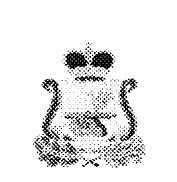 АДМИНИСТРАЦИЯ ТЮШИНСКОГО СЕЛЬСКОГО ПОСЕЛЕНИЯКАРДЫМОВСКОГО РАЙОНА СМОЛЕНСКОЙ ОБЛАСТИПОСТАНОВЛЕНИЕот     02.03.2021                    № 0020О внесении изменений в постановление Администрации Тюшинского сельского поселения Кардымовского района Смоленской области от 01.06.2012 № 21          Администрация Тюшинского сельского поселения Кардымовского района Смоленской области          п о с т а н о в л я е т:1. Внести в постановление Администрации Тюшинского сельского поселения Кардымовского района Смоленской области от 01.06.2012 № 21 «О Комиссии по противодействию коррупции и по соблюдению требований к служебному поведению муниципальных служащих Тюшинского сельского поселения Кардымовского района Смоленской области и урегулированию конфликта интересов» следующие изменения:1.1. В пункте  4 постановления слово «инспектора» заменить словами «главного специалиста»;1.2. Состав Комиссии по соблюдению установленных требований к служебному поведению муниципальных служащих Тюшинского сельского поселения Кардымовского района Смоленской области и урегулированию конфликта интересов изложить в новой редакции, согласно приложению к настоящему постановлению.         2.  Признать утратившими силу постановления Администрации Тюшинского сельского поселения Кардымовского района смоленской области:             - от 22.08.2013 №П-0034 «О внесении изменений в состав комиссии по противодействию коррупции и по соблюдению требований к служебному поведению муниципальных служащих Тюшинского сельского поселения Кардымовского района Смоленской области и урегулированию конфликтов интересов, утвержденный постановлением Администрации Тюшинского сельского поселения Кардымовского района Смоленской области от 01.06.2012          № 21»;          -  от 05.10.2016 №0078 «О внесении изменений в состав комиссии по противодействию коррупции и по соблюдению требований к служебному поведению муниципальных служащих Администрации Тюшинского сельского поселения Кардымовского района Смоленской области и урегулированию конфликтов интересов, утвержденный постановлением Администрации Тюшинского сельского поселения Кардымовского района Смоленской области от 01.06.2012 № 21».           3. Контроль исполнения настоящего  постановления оставляю за собой.Глава муниципального образованияТюшинского сельского поселенияКардымовского района Смоленской области                                          Е.Е. ЛаскинаСостав Комиссии по соблюдению  требований к служебному поведению муниципальных служащих Администрации Тюшинского сельского поселения Кардымовского района Смоленской области и урегулированию конфликтов интересов Приложениек постановлению Администрации Тюшинского сельского поселения Кардымовского района                Смоленской областиот 02.03.2021  № 0020Ласкина Елена ЕвгеньевнаГлава муниципального образования Тюшинского сельского поселения Кардымовского района Смоленской области, председатель комиссииБельский Анатолий ВладимировичЗаместитель Главы муниципального образования Тюшинского сельского поселения, Депутат Совета депутатов Тюшинского сельского поселения Кардымовского района Смоленской областиВинарчик Елена ВладимировнаГлавный специалист  Администрации Тюшинского сельского поселения Кардымовского района Смоленской области, секретарь комиссииГусева Зинаида ЮрьевнаВедущий специалист Администрации Тюшинского сельского поселения Кардымовского района Смоленской областиТихомирова Светлана ВладимировнаДепутат Совета депутатов Тюшинского сельского поселения Кардымовского района Смоленской областиТашлыкова Марина МихайловнаДепутат Совета депутатов Тюшинского сельского поселения Кардымовского района Смоленской областиГулова Лала Вагифовна(по согласованию)Директор  МБОУ «Тюшинская  средняя общеобразовательная школа»независимые экспертыпо запросу/согласованию